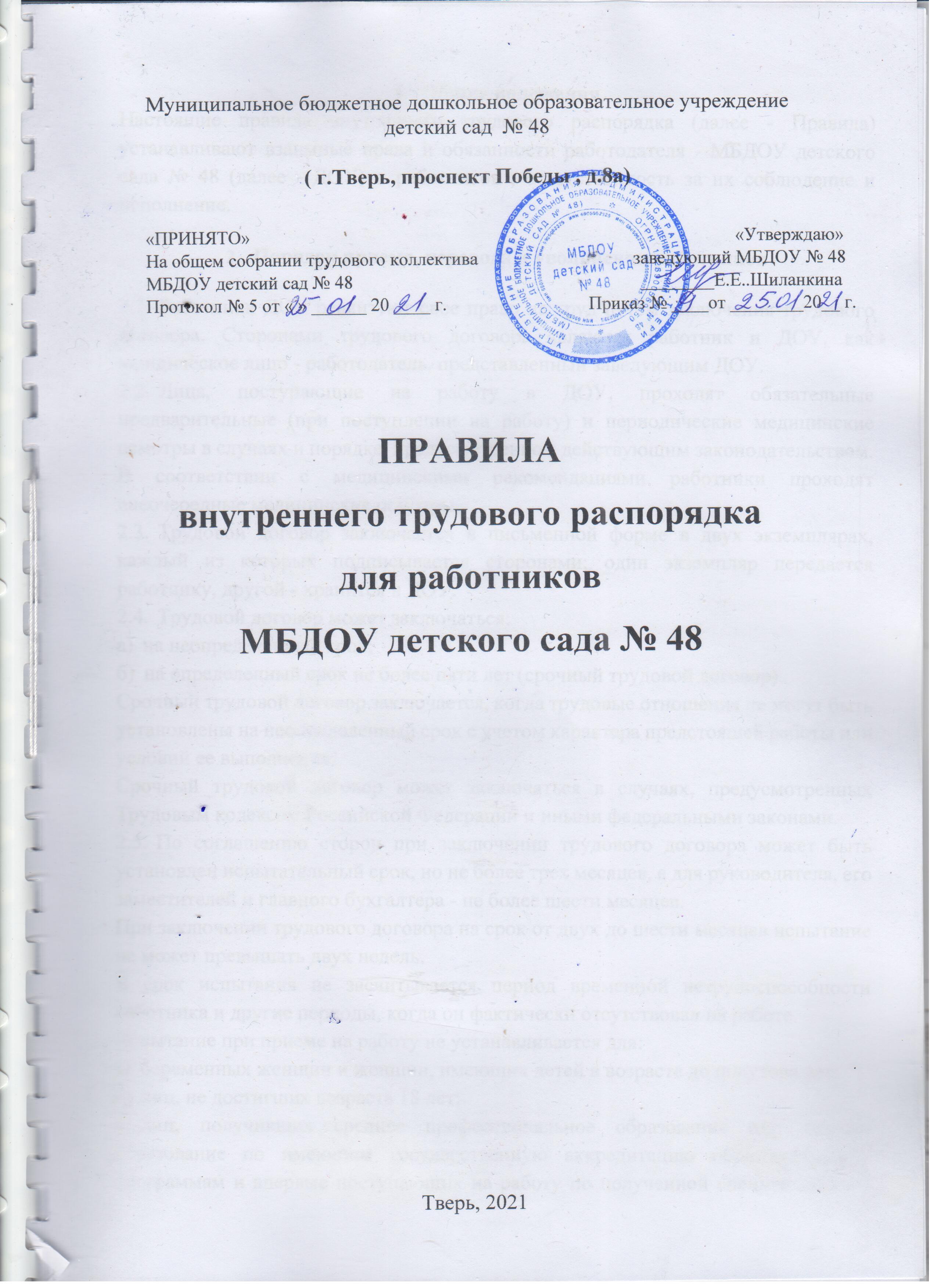 Общие положенияНастоящие правила внутреннего трудового распорядка (далее - Правила) устанавливают взаимные права и обязанности работодателя - МБДОУ детского сада № 48 (далее - ДОУ) и работников , ответственность за их соблюдение и исполнение.Порядок приема, перевода и увольнения работниковРаботники ДОУ реализуют свое право на труд путем заключения трудового договора. Сторонами трудового договора являются работник и ДОУ, как юридическое лицо - работодатель, представленный заведующим ДОУ.Лица, поступающие на работу в ДОУ, проходят обязательные предварительные (при поступлении на работу) и периодические медицинские осмотры в случаях и порядке, предусмотренном действующим законодательством. В соответствии с медицинскими рекомендациями работники проходят внеочередные медицинские осмотры.Трудовой договор заключается в письменной форме в двух экземплярах, каждый из которых подписывается сторонами; один экземпляр передается работнику, другой - хранится в ДОУ.Трудовой договор может заключаться:а)	на неопределенный срок;б)	на определенный срок не более пяти лет (срочный трудовой договор).Срочный трудовой договор заключается, когда трудовые отношения не могут быть установлены на неопределенный срок с учетом характера предстоящей работы или условий ее выполнения.Срочный трудовой договор может заключаться в случаях, предусмотренных Трудовым кодексом Российской Федерации и иными федеральными законами.По соглашению сторон при заключении трудового договора может быть установлен испытательный срок, но не более трех месяцев, а для руководителя, его заместителей и главного бухгалтера - не более шести месяцев.При заключении трудового договора на срок от двух до шести месяцев испытание не может превышать двух недель.В срок испытания не засчитывается период временной нетрудоспособности работника и другие периоды, когда он фактически отсутствовал на работе.Испытание при приеме на работу не устанавливается для:а)	беременных женщин и женщин, имеющих детей в возрасте до полутора лет;б)	лиц, не достигших возраста 18 лет;в)	лиц, получивших среднее профессиональное образование или высшее образование по имеющим государственную аккредитацию образовательным программам и впервые поступающих на работу по полученной специальности в течение одного года со дня получения профессионального образования соответствующего уровня;г)	лиц, избранных на выборную должность на оплачиваемую работу;д)	лиц, приглашенных на работу в порядке перевода от другого работодателя по согласованию между работодателями;е)	лиц, заключающих трудовой договор на срок до двух месяцев;ж)	иных лиц в случаях, предусмотренных Трудовым кодексом Российской Федерации, иными федеральными законами, коллективным договором.При заключении трудового договора работник предъявляет:паспорт или иной документ, удостоверяющий личность;трудовую книжку и (или) сведения о трудовой деятельности, за исключением случаев, если это его первое место работы или детский сад принимает совместителя (совместитель предъявляет сведения о трудовой деятельности, если отказался от ведения трудовой книжки в бумажной форме по основному месту работы);Если новый работник отказался от ведения бумажной трудовой книжки, предъявил только форму СТД-Р, сведений в которой недостаточно для того, чтобы сделать вывод о его квалификации и опыте или посчитать страховой стаж для начисления пособий, специалист по кадрам вправе запросить у работника бумажную трудовую книжку, чтобы получить эту информацию и вернуть книжку работнику, или форму СТД-ПФР.При трудоустройстве с 2021 года гражданина, ранее нигде не работавшего, правила приема на работу подразумевают, что бумажная трудовая книжка ему не заводится. Работодатель ведет на них только ЭТК (п. 8 ст. 2 ФЗ от 16.12.2019 № 439-ФЗ). Не позднее рабочего дня, следующего за днем издания приказа о принятии нового сотрудника, работодатель предоставляет по нему отчет по форме СЗВ-ТД в Пенсионный фонд с записью о приеме.-документ, подтверждающий регистрацию в системе индивидуального (персонифицированного) учета, в том числе в форме электронного документа;документы воинского учета - для военнообязанных и лиц, подлежащих призыву на военную службу;документы об образовании, о квалификации или наличии специальных знаний - при поступлении на работу, требующую специальных знаний или специальной подготовки;справку о наличии (отсутствии) судимости и (или) факта уголовного преследования либо о прекращении уголовного преследования по реабилитирующим основаниям, выданную в порядке и по форме, которые устанавливаются федеральным органом исполнительной власти, осуществляющим функции по выработке и реализации государственной политики и нормативно-правовому регулированию в сфере внутренних дел, - при поступлении на работу, связанную с деятельностью, к осуществлению которой в соответствии с настоящим Кодексом, иным федеральным законом не допускаются лица, имеющие или имевшие судимость, подвергающиеся или подвергавшиеся уголовному преследованию;- справку о том, является или не является лицо подвергнутым административному наказанию за потребление наркотических средств или психотропных веществ без назначения врача либо новых потенциально опасных психоактивных веществ, которая выдана в порядке и по форме, которые устанавливаются федеральным органом исполнительной власти, осуществляющим функции по выработке и реализации государственной политики и нормативно-правовому регулированию в сфере внутренних дел,и другие документы с учетом специализации работы, в соответствии с Федеральным законодательством.Лицо, поступающее на работу по совместительству к другому работодателю, не предъявляет трудовую книжку в случае, если по основному месту работы работодатель ведет трудовую книжку на данного работника или если в соответствии с Трудовым Кодексом РФ, иным федеральным законом трудовая книжка на работника не оформлялась. При приеме на работу по совместительству, требующую специальных знаний, работодатель имеет право потребовать от работника предъявления документа об образовании и (или) о квалификации либо его надлежаще заверенной копии, а при приеме на работу с вредными и (или) опасными условиями труда - справку о характере и условиях труда по основному месту работы.В отдельных случаях с учетом специфики работы Трудовым Кодексом РФ, иными федеральными законами, указами Президента Российской Федерации и постановлениями Правительства Российской Федерации может предусматриваться необходимость предъявления при заключении трудового договора дополнительных документов.Запрещается требовать от лица, поступающего на работу, документы помимо предусмотренных настоящим Кодексом, иными федеральными законами, указами Президента Российской Федерации и постановлениями Правительства Российской Федерации.При заключении трудового договора впервые работодателем оформляется трудовая книжка (за исключением случаев, если в соответствии с настоящим Кодексом, иным федеральным законом трудовая книжка на работника не оформляется). В случае, если на лицо, поступающее на работу впервые, не был открыт индивидуальный лицевой счет, работодателем представляются в соответствующий территориальный орган Пенсионного фонда Российской Федерации сведения, необходимые для регистрации указанного лица в системе индивидуального (персонифицированного) учета.В случае отсутствия у лица, поступающего на работу, трудовой книжки в связи с ее утратой, повреждением или по иной причине работодатель обязан по письменному заявлению этого лица (с указанием причины отсутствия трудовой книжки) оформить новую трудовую книжку (за исключением случаев, если в соответствии с настоящим Кодексом, иным федеральным законом трудовая книжка на работника не ведется).При заключении трудового договора работник, обучающийся по образовательным программам высшего образования, предъявляет:документы, указанные в п. 2.6 Правил, за исключением документов об образовании и о квалификации;характеристику обучающегося, выданную образовательной организацией, в которой он обучается;справку о периоде обучения, по самостоятельно установленному высшим образовательным заведением образцу. Справка должна подтверждать, что обучающийся успешно прошел промежуточную аттестацию не менее чем за два года по направлениям, соответствующим дополнительным общеобразовательным программам или за три года по направлению «Образование и педагогические науки». А также должна содержать перечень освоенных учебных предметов, курсов, дисциплин, модулей, практики и общего количества часов, предусмотренных программами учебных предметов, курсов, дисциплин, модулей.Прием на работу оформляется приказом, который объявляется работнику под подпись в трехдневный срок со дня фактического начала работы.При приеме сотрудника на работу или переводе его в установленном порядке на другую работу работодатель обязан под подпись:ознакомить работника с уставом ДОУ и коллективным договором;ознакомить работника с действующими правилами внутреннего трудового распорядка, локальными нормативными актами, непосредственно связанными с его трудовой деятельностью;проинструктировать работника по охране труда и технике безопасности, производственной санитарии и гигиене, противопожарной безопасности и порядку организации охраны жизни и здоровья детей. Инструктаж оформляется в журнале установленного образца.В соответствии с приказом о приеме на работу работодатель обязан в течение пяти дней сделать запись в трудовой книжке работника. У работающих по совместительству трудовые книжки ведутся по основному месту работы. С каждой записью, вносимой на основании приказа в трудовую книжку, работодатель обязан ознакомить ее владельца под подпись в личной карточке.На каждого работника ДОУ ведется личное дело. Личное дело работника хранится у работодателя.Документы в личных делах располагаются в следующем порядке:заявление о приеме на работу;направление или представление;анкета;листок по учету кадров;автобиография;документы об образовании;аттестационный лист;выписки из приказов о назначении, перемещении, увольнении;дополнение к личному листку по учету кадров (в него вносятся данные о получении премий или наложении взысканий, о награждении и т. д.).        В личное дело не помещаются копии приказов о наложении взысканий, справки о состоянии здоровья и с места жительства, заявления об отпусках, копии приказов об отпусках и другие документы второстепенного значения.Перевод работника на другую работу допускается только по соглашению между работником и работодателем. Соглашение о переводе на другую работу заключается в письменной форме.Перевод работника на другую работу без его согласия допускается в случае катастрофы природного или техногенного характера, производственной аварии, несчастного случая на производстве, пожара, наводнения, голода, землетрясения, эпидемии или эпизоотии и в любых исключительных случаях, ставящих под угрозу жизнь или нормальные жизненные условия всего населения или его части (далее - чрезвычайные обстоятельства).Работник может быть переведен без его согласия на срок до одного месяца на не обусловленную трудовым договором работу у того же работодателя для предотвращения чрезвычайных обстоятельств и их последствий.Перевод работника без его согласия на срок до одного месяца на не обусловленную трудовым договором работу допускается также в случаях простоя (временной приостановки работы по причинам экономического, технологического, технического или организационного характера), необходимости предотвращения уничтожения или порчи имущества либо замещения временно отсутствующего работника, если простой или необходимость предотвращения уничтожения или порчи имущества либо замещения временно отсутствующего работника вызваны чрезвычайными обстоятельствами. Если этот перевод осуществляется на работу, требующую более низкой квалификации, то он допускается только с письменного согласия работника.Работник имеет право расторгнуть трудовой договор по своей инициативе, предупредив об этом работодателя в письменной форме не позднее чем за две недели, если иной срок не установлен Трудовым Кодексом РФ или иным федеральным законом. Течение указанного срока начинается на следующий день после получения работодателем заявления работника об увольнении.По соглашению между работником и работодателем трудовой договор может быть расторгнут и до истечения срока предупреждения об увольнении.Трудовой договор может быть расторгнут работодателем в случаях:ликвидации организации;сокращения численности или штата работников организации;;несоответствия работника занимаемой должности или выполняемой работе вследствие недостаточной квалификации, подтвержденной результатами аттестации;неоднократного неисполнения работником без уважительных причин трудовых обязанностей, если он имеет дисциплинарное взыскание;однократного грубого нарушения работником трудовых обязанностей:прогула, то есть отсутствия на рабочем месте без уважительных причин в течение всего рабочего дня (смены), независимо от его (ее) продолжительности, а также в случае отсутствия на рабочем месте без уважительных причин более четырех часов подряд в течение рабочего дня (смены);появления работника на работе (на своем рабочем месте либо на территории организации - работодателя или объекта, где по поручению работодателя работник должен выполнять трудовую функцию) в состоянии алкогольного, наркотического или иного токсического опьянения;разглашения охраняемой законом тайны (государственной, коммерческой, служебной и иной), ставшей известной работнику в связи с исполнением им трудовых обязанностей, в том числе разглашения персональных данных другого работника;совершения по месту работы хищения (в том числе мелкого) чужого имущества, растраты, умышленного его уничтожения или повреждения, установленных вступившим в законную силу приговором суда или постановлением судьи, органа, должностного лица, уполномоченных рассматривать дела об административных правонарушениях;установленного комиссией по охране труда или уполномоченным по охране труда нарушения работником требований охраны труда, если это нарушение повлекло за собой тяжкие последствия (несчастный случай на производстве, катастрофа) либо заведомо создавало реальную угрозу наступления таких последствий;Не допускается увольнение работника по инициативе работодателя (за исключением случая ликвидации организации либо прекращения деятельности индивидуальным предпринимателем) в период его временной нетрудоспособности и в период пребывания в отпуске.Прекращения трудового договора с лицами, работающими по совместительству помимо оснований, предусмотренных Трудовым Кодексом РФ и иными федеральными законами, трудовой договор, заключенный на неопределенный срок с лицом, работающим по совместительству, может быть прекращен в случае приема на работу работника, для которого эта работа будет являться основной, о чем работодатель в письменной форме предупреждает указанное лицо не менее чем за две недели до прекращения трудового договора.Заявление об увольнении работник обязан принести заведующему ДОУ, отдать в руки и дождаться, пока заведующий поставит отметку, что получил заявление.Отзыв заявления об увольнении работник оформляет в виде письменного заявления на имя заведующего и подает лично сотруднику отдела кадров либо заведующему до конца рабочего дня в детском саду. В случае передачи заявления иным лицам заведующий вправе не учитывать такое заявление.Днем увольнения считается последний день работы. В день увольнения работодатель выдает работнику его трудовую книжку с внесенной в нее и заверенной печатью ДС № 1 записью об увольнении, а также производит с ним окончательный расчет. Записи о причинах увольнения в трудовую книжку должны производиться в точном соответствии с формулировками Трудового кодекса РФ или иного федерального закона со ссылкой на соответствующую статью и пункт.Прекращение трудового договора оформляется приказом (распоряжением) работодателя.С приказом (распоряжением) работодателя о прекращении трудового договора работник должен быть ознакомлен под роспись. По требованию работника работодатель обязан выдать ему надлежащим образом заверенную копию указанного приказа (распоряжения). В случае, когда приказ (распоряжение) о прекращении трудового договора невозможно довести до сведения работника или работник отказывается ознакомиться с ним под роспись, на приказе (распоряжении) производится соответствующая запись.Днем прекращения трудового договора во всех случаях является последний день работы работника, за исключением случаев, когда работник фактически не работал, но за ним, в соответствии с настоящим Кодексом или иным федеральным законом, сохранялось место работы (должность).В день прекращения трудового договора работодатель обязан выдать работнику трудовую книжку или предоставить сведения о трудовой деятельности (статья 66.1 Трудового Кодекса РФ) у данного работодателя и произвести с ним расчет в соответствии со статьей 140 Трудового Кодекса РФ.. По письменному заявлению работника работодатель также обязан выдать ему заверенные надлежащим образом копии документов, связанных с работой.Запись в трудовую книжку и внесение информации в сведения о трудовой деятельности (статья 66.1 настоящего Кодекса) об основании и о причине прекращения трудового договора должны производиться в точном соответствии с формулировками настоящего Кодекса или иного федерального закона и со ссылкой на соответствующие статью, часть статьи, пункт статьи настоящего Кодекса или иного федерального закона.Порядок формирования и выдачи сведений о трудовой деятельности работниковС 1 января 2020 года ДОУ в электронном виде ведет и предоставляет в Пенсионный фонд России сведения о трудовой деятельности каждого работника. Сведения включают в себя данные о месте работы, трудовой функции, датах приема на работу, постоянных переводах, основаниях и причинах расторжения договора с работниками, а также другие необходимые сведения.Заведующий назначает приказом работника ДОУ, который отвечает за ведение и предоставление в Пенсионный фонд России сведений о трудовой деятельности работников. Назначенный работник должен быть ознакомлен с приказом под подпись.Сведения о трудовой деятельности за отчетный месяц передаются в Пенсионный фонд не позднее 15 числа следующего месяца. Если 15 число месяца приходится на выходной или нерабочий праздничный день, днем окончания срока считается ближайший следующий за ним рабочий день.Работодатель предоставляет работнику сведения о трудовой деятельности за период работы в ДОУ по письменному заявлению работника на бумажном носителе, заверенные надлежащим образом, или в форме электронного документа, подписанного усиленной квалифицированной электронной подписью.Сведения о трудовой деятельности предоставляются в период работы не позднее трех рабочих дней и при увольнении работника - в последний день работы.Работник может подать заявление о выдаче сведений о трудовой деятельности лично заведующему ДОУ или на электронную почту д8б2@де18ад.tver.ru. При использовании электронной почты работодателя работник направляет отсканированное заявление,в котором содержатся:наименование работодателя;Ф. И. О. руководителя детского сада;просьба о направлении в форме электронного документа сведений о трудовой деятельности у работодателя;адрес электронной почты работника;дата написания заявления;собственноручная подпись работника.В случае, когда в день прекращения трудового договора выдать работнику сведения о трудовой деятельности невозможно в связи с его отсутствием либо отказом от их получения, работодатель направляет работнику их по почте заказным письмом на бумажном носителе, заверенные надлежащим образом.Основные права и обязанности работниковРаботник ДОУ имеет права и обязанности, предусмотренные трудовым договором, а также все иные права и обязанности, предусмотренные Трудовым кодексом РФ, Законом от 29 декабря 2012 г. № 273-ФЗ «Об образовании в Российской Федерации», иными федеральными законами и нормативными правовыми актами, которые предусмотрены для соответствующей категории работников. Работник ДОУ имеет право на:предоставление ему работы, обусловленной трудовым договором;рабочее место, соответствующее государственным нормативным требованиям охраны труда и условиям, предусмотренным коллективным договором;своевременную и в полном объеме выплату заработной платы в соответствии со своей квалификацией, сложностью труда, количеством и качеством выполненной работы;Выплата заработной платы Работнику производится два раза в месяц: аванс - 20 числа текущего месяца, заработная плата - 5 числа последующего месяца путем перечисления на лицевой счет работника в кредитной организации (банке) на условиях, определенных трудовым договором.Работник вправе заменить кредитную организацию, в которую должна быть переведена заработная плата, сообщив в письменной форме работодателю об изменении реквизитов для перевода заработной платы не позднее, чем за пятнадцать календарных дней до дня выплаты заработной платыПри совпадении дня выплаты с выходным или нерабочим праздничным днем выплата заработной платы производится накануне этого дня.Оплата отпуска производится не позднее чем за три дня до его начала.отдых, обеспечиваемый установлением предусмотренной продолжительности рабочего времени, предоставлением еженедельных выходных дней, нерабочих праздничных дней, оплачиваемых ежегодных отпусков;работникам, имеющим трех и более детей в возрасте до двенадцати лет, ежегодный оплачиваемый отпуск предоставляется по их желанию в удобное для них время.полную и достоверную информацию об условиях труда и требованиях охраны труда на рабочем месте;подготовку и дополнительное профессиональное образование в порядке, предусмотренном Трудовым кодексом РФ и иными федеральными законами;объединение, включая право на создание профсоюзов и участие в них;участие в управлении ДОУ в формах, предусмотренных Трудовым кодексом РФ, иными федеральными законами и коллективным договором;ведение коллективных переговоров и заключение коллективных договоров и соглашений через своих представителей, а также на информацию о выполнении коллективного договора, соглашений;защиту своих трудовых прав, свобод и законных интересов всеми не запрещенными законом способами;разрешение индивидуальных и коллективных трудовых споров, включая право на забастовку, в порядке, установленном Трудовым Кодексом РФ и иными федеральными законами;возмещение вреда, причиненного в связи с исполнением трудовых обязанностей, и компенсацию морального вреда в порядке, установленном Трудовым кодексом РФ и иными федеральными законами;обязательное социальное страхование в порядке и случаях, предусмотренных федеральными законами.на освобождение от работы на один рабочий день один раз в три года с сохранением за ними места работы (должности) и среднего заработка при прохождении диспансеризацииРаботник ДОУ обязан:добросовестно исполнять свои трудовые обязанности, возложенные на него трудовым договором;соблюдать правила внутреннего трудового распорядка, трудовую дисциплину;выполнять установленные нормы труда;соблюдать требования по охране труда и обеспечению безопасности труда;бережно относиться к имуществу работодателя (в том числе к имуществу третьих лиц, находящемуся у работодателя, если работодатель несет ответственность за сохранность этого имущества) и других работников;незамедлительно сообщать работодателю либо непосредственному руководителю о возникновении ситуации, представляющей угрозу жизни и здоровью людей, сохранности имущества работодателя (в том числе имущества третьих лиц, находящегося у работодателя, если работодатель несет ответственность за сохранность этого имущества);при наличии адреса электронной корпоративной почты проверять ее с периодичностью один раз в два часа в течение рабочего дня и оперативно отвечать на письма заведующего и заместителя заведующего по АХР; не передавать никому пароль от электронной корпоративной почты и компьютера, закрепленного за работником;по направлению работодателя проходить периодические медицинские осмотры.Работник обязан сообщать заведующему или его заместителям о временной нетрудоспособности в день обращения в медицинское учреждение, а также об отсутствии на рабочем месте по иным причинам в течение рабочего дня. Сообщение может быть направлено устно или письменно, по телефону, электронной почте или телеграммой.Любое отсутствие работника на рабочем месте, кроме случаев непреодолимой силы, допускается только с предварительного разрешения заведующего.Отсутствие работника на рабочем месте в период от одного до четырех часов включительно допускается только с письменного согласия заведующего. Для этого работник направляет на его имя заявление, в котором указывает причину отсутствия (посещение врача, экзамены в образовательном учреждении, иные личные обстоятельства). Заведующий в случае согласия делает на заявлении отметку «Согласовано».Педагогические работники ДОУ пользуются следующими академическими правами и свободами:свобода преподавания, свободное выражение своего мнения, свобода от вмешательства в профессиональную деятельность;свобода выбора и использования педагогически обоснованных форм, средств, методов обучения и воспитания;право на творческую инициативу, разработку и применение авторских программ и методов обучения и воспитания в пределах реализуемой образовательной программы;право на выбор учебных пособий, материалов и иных средств обучения и воспитания в соответствии с образовательной программой и в порядке, установленном законодательством об образовании;право на участие в разработке образовательных программ, в том числе учебных планов, календарных учебных графиков;право на осуществление научной, творческой, исследовательской деятельности, участие в экспериментальной и международной деятельности, разработках и во внедрении инноваций;право на бесплатное пользование библиотечными и информационными ресурсами, а также доступ в порядке, установленном локальными нормативными актами ДОУ, к информационно-телекоммуникационным сетям и базам данных, учебным и методическим материалам, материально-техническим средствам обеспечения образовательнойдеятельности, необходимым для качественного осуществления педагогической деятельности в ДОУ;право на участие в управлении ДОУ, в том числе в коллегиальных органах управления, в порядке, установленном уставом ДОУ;право на участие в обсуждении вопросов, относящихся к деятельности ДОУ, в том числе через органы управления и общественные организации;право на объединение в общественные профессиональные организации в формах и в порядке, которые установлены законодательством Российской Федерации;право на обращение в комиссию по урегулированию споров между участниками образовательных отношений;право на защиту профессиональной чести и достоинства, на справедливое и объективное расследование нарушения норм профессиональной этики педагогических работников.Педагогические работники ДОУ имеют следующие трудовые права и социальные гарантии:право на сокращенную продолжительность рабочего времени;право на дополнительное профессиональное образование по профилю педагогической деятельности не реже чем один раз в три года;право на ежегодный основной удлиненный оплачиваемый отпуск, продолжительность которого определяется Правительством Российской Федерации;право на длительный отпуск сроком до одного года не реже чем через каждые десять лет непрерывной педагогической работы в порядке, установленном Министерством образования и науки Российской Федерации;право на досрочное назначение страховой пенсии по старости в порядке, установленном законодательством Российской Федерации;право на предоставление педагогическим работникам, состоящим на учете в качестве нуждающихся в жилых помещениях, вне очереди жилых помещений по договорам социального найма, право на предоставление жилых помещений специализированного жилищного фонда;иные трудовые права, меры социальной поддержки, установленные федеральными законами и иными нормативными правовыми актами.Педагогические работники ДОУ обязаны:осуществлять свою деятельность на высоком профессиональном уровне, обеспечивать в полном объеме реализацию образовательной программы ДОУ;соблюдать правовые, нравственные и этические нормы, следовать требованиям профессиональной этики;уважать честь и достоинство обучающихся и других участников образовательных отношений;развивать у обучающихся познавательную активность, самостоятельность, инициативу, творческие способности, формировать гражданскую позицию, способность к труду и жизни в условиях современного мира, формировать у обучающихся культуру здорового и безопасного образа жизни;применять педагогически обоснованные и обеспечивающие высокое качество образования формы, методы обучения и воспитания;учитывать особенности психофизического развития обучающихся и состояние их здоровья, соблюдать специальные условия, необходимые для получения образованиялицами с ограниченными возможностями здоровья, взаимодействовать при необходимости с медицинскими организациями;4.9.7 систематически повышать свой профессиональный уровень, по направлению ДОУ получать дополнительное профессиональное образование;проходить аттестацию на соответствие занимаемой должности в порядке, установленном законодательством об образовании;проходить в установленном законодательством Российской Федерации порядке обучение и проверку знаний и навыков в области охраны труда;соблюдать устав ДОУ, настоящие Правила;при осуществлении академических прав и свобод соблюдать права и свободы других участников образовательных отношений, требования законодательства РФ, нормы профессиональной этики педагогических работников, закрепленные в локальных нормативных актах ДОУ.Работники, достигшие предпенсионного возраста, и работники - получатели пенсии по старости или пенсии за выслугу лет, при прохождении диспансеризации в порядке, предусмотренном законодательством в сфере охраны здоровья, освобождаются от работы на два рабочих дня один раз в год с сохранением за ними места работы (должности) и среднего заработка.Работники освобождаются от работы для прохождения диспансеризации на основании письменного заявления на имя заведующего, согласованного с непосредственным руководителем или лицом, временно исполняющим его обязанности. Согласованное заявление подают в отдел кадров.Если заведующий не согласится с датой освобождения от работы, указанной в заявлении, работнику предлагают выбрать другую дату.Результаты рассмотрения заявления заведующий, лицо, его заменяющее, оформляют в виде резолюции на заявлении.Работник обязан представить заведующему Учреждения справку из медицинской организации, подтверждающую прохождение диспансеризации в день (дни) освобождения от работы не позднее трех рабочих дней со дня прохождения диспансеризации. Если работник не представит справку в указанный срок, работодатель вправе привлечь работника к дисциплинарной ответственности в порядке, предусмотренном в разделе 12 настоящих Правил.Конкретные трудовые обязанности работников определяются трудовым договором и должностной инструкцией, соответствующими локальными нормативными актами, федеральными законами и иными нормативными правовыми актами.Основные права и обязанности работодателяРаботодатель имеет право:заключать, изменять и расторгать трудовые договоры с работниками в порядке и на условиях, установленных Трудовым Кодексом РФ и иными федеральными законами;вести коллективные переговоры и заключать коллективные договоры;поощрять работников за добросовестный эффективный труд;требовать от работников исполнения ими трудовых обязанностей и бережного отношения к имуществу ДОУ и других работников, соблюдения настоящих Правил, иных локальных нормативных актов ДОУ;привлекать работников к дисциплинарной и материальной ответственности в порядке, установленном Трудовым Кодексом РФ и иными федеральными законами;реализовывать права, предоставленные ему законодательством о специальной оценке условий труда;разрабатывать и принимать локальные нормативные акты;устанавливать штатное расписание ДОУ;распределять должностные обязанности между работниками ДОУ.Работодатель обязан:соблюдать трудовое законодательство и иные нормативные правовые акты, содержащие нормы трудового права, локальные нормативные акты, условия коллективного договора, соглашений и трудовых договоров;предоставлять работникам работу, обусловленную трудовым договором;обеспечивать безопасность и условия труда, соответствующие государственным нормативным требованиям охраны труда;обеспечивать работников оборудованием, инструментами, технической документацией и иными средствами, необходимыми для исполнения ими трудовых обязанностей;обеспечивать работникам равную оплату труда за труд равной ценности;выплачивать в полном размере причитающуюся работникам заработную плату в сроки, установленные в соответствии с Трудовым Кодексом РФ, настоящими Правилами, трудовыми договорами;в соответствии со статьей 136 Трудового кодекса РФ заработная плата выплачивается работникам не менее двух раз в месяц посредством перечисления денежных средств на банковский счет работника. За первую половину месяца зарплата выплачивается 20-го числа текущего месяца, за вторую половину месяца - 5-го числа месяца, следующего за расчетным.5.2.7. вести коллективные переговоры, а также заключать коллективный договор в порядке, установленном Трудовым Кодексом РФ;предоставлять представителям работников полную и достоверную информацию, необходимую для заключения коллективного договора, соглашения и контроля за их выполнением;знакомить работников под подпись с принимаемыми локальными нормативными актами, непосредственно связанными с их трудовой деятельностью;своевременно выполнять предписания федерального органа исполнительной власти, уполномоченного на осуществление федерального государственного надзора за соблюдением трудового законодательства и иных нормативных правовых актов, содержащих нормы трудового права, других федеральных органов исполнительной власти, осуществляющих государственный контроль (надзор) в установленной сфере деятельности,уплачивать штрафы, наложенные за нарушения трудового законодательства и иных нормативных правовых актов, содержащих нормы трудового права;рассматривать представления соответствующих профсоюзных органов, иных избранных работниками представителей о выявленных нарушениях трудового законодательства и иных актов, содержащих нормы трудового права, принимать меры по устранению выявленных нарушений и сообщать о принятых мерах указанным органам и представителям;создавать условия, обеспечивающие участие работников в управлении организацией в предусмотренных Трудовым Кодексом РФ, иными федеральными законами и коллективным договором формах;обеспечивать бытовые нужды работников, связанные с исполнением ими трудовых обязанностей;осуществлять обязательное социальное страхование работников в порядке, установленном федеральными законами;возмещать вред, причиненный работникам в связи с исполнением ими трудовых обязанностей, а также компенсировать моральный вред в порядке и на условиях, которые установлены Трудовым Кодексом РФ, другими федеральными законами и иными нормативными правовыми актами Российской Федерации;исполнять иные обязанности, предусмотренные трудовым законодательством, в том числе законодательством о специальной оценке условий труда, и иными нормативными правовыми актами, содержащими нормы трудового права, коллективным договором, соглашениями, локальными нормативными актами и трудовыми договорами;создавать условия и организовывать дополнительное профессиональное образование работников;создавать необходимые условия для охраны и укрепления здоровья, организации питания работников ДОУ.Рабочее время и его использованиеРежим работы ДОУ определяется настоящими Правилами, должностными и функциональными обязанностями, трудовым договором и графиками рабочего времени (сменности) ;Режим работы ДОУ:время начала работы - 07 часов 00 минутвремя окончания работы - 19 часов 00 минут.Для всех работников ДОУ устанавливается пятидневная рабочая неделя (понедельник - пятница) с двумя выходными днями.Рабочее время работников ДОУ организуется в соответствии с графиками рабочего времени (сменности) по соответствующим должностям профессиям с учетом пп. 6.3-6.7.Продолжительность рабочего дня или смены, непосредственно предшествующих нерабочему праздничному дню, уменьшается на один час.Режим рабочего времени и времени отдыха педагогических работников и иных работников ДОУ устанавливается настоящими Правилами в соответствии с трудовым законодательством, иными нормативными правовыми актами, содержащими нормы трудового права, коллективным договором с учетом: а)	режима деятельности ДОУ, связанного с пребыванием обучающихся;б)	нормативных правовых актов Минобрнауки России;в)	объема фактической учебной нагрузки (педагогической работы) педагогических работников;Продолжительность рабочего времени (норма часов педагогической работы за ставку заработной платы) педагогического работника ДОУ определяется в зависимости от его должности или специальности с учетом особенностей, установленных нормативными правовыми актами Минобрнауки России.Норма часов для педагогических работников, ведущих учебную и преподавательскую работу, определяется в порядке, установленном Минобрнауки России.Режим рабочего времени воспитателей устанавливается в две смены согласно графику рабочего времени (сменности).В группах с 12-часовым пребыванием воспитанников при 5-дневной рабочей неделе (60 часов в неделю), в которых на каждую группу воспитанников предусматривается по две должности воспитателя (72 часа работы), режим их рабочего времени определяется с учетом выполнения каждым воспитателем педагогической работы в течение 36 часов в неделю.Трудовой договор может быть заключен на условиях работы с учебной нагрузкой, менее чем установлено за ставку заработной платы, в следующих случаях:по соглашению между работником и администрацией ДОУ;по просьбе беременной женщины или имеющей ребенка в возрасте до 14 лет (ребенка- инвалида до 16 лет), в том числе находящегося на ее попечении, или лица, осуществляющего уход за больным членом семьи в соответствии с медицинским заключением, когда администрация обязана установить им неполный рабочий день и неполную рабочую неделю.Уменьшение или увеличение учебной нагрузки воспитателя в течение учебного года по сравнению с учебной нагрузкой, оговоренной в трудовом договоре или приказе заведующего, возможны только по взаимному согласию сторон.Об изменениях объема учебной нагрузки (увеличении или снижении), а также о причинах, вызвавших необходимость таких изменений, ДОУ уведомляет педагогических работников в письменной форме не позднее чем за два месяца до осуществления предполагаемых изменений, за исключением случаев, когда изменение объема учебной нагрузки осуществляется по соглашению сторон трудового договора.Если работник не согласен на продолжение работы в новых условиях, то трудовой договор прекращается.Для изменения учебной нагрузки по инициативе администрации согласие работника не требуется в случаях:Дни отдыха за работу в выходные и праздничные дни предоставляются в порядке, предусмотренном действующим законодательством, или с согласия работника, во время, не совпадающее с очередным отпуском.Запрещается привлекать к работе в выходные и праздничные дни беременных женщин и матерей, имеющих детей в возрасте до 12 лет.Очередность предоставления ежегодных оплачиваемых отпусков устанавливается администрацией ДОУ по согласованию с Советом трудового коллектива с учетом необходимости обеспечения нормальной работы учреждения и благоприятных условий для отдыха работников.График отпусков составляется на каждый календарный год не позднее 15 декабря текущего года и доводится до сведения всех работников под роспись.Разделение отпуска, предоставление отпуска по частям, перенос отпуска полностью или частично на другой год, а также отзыв из отпуска допускается только с согласия работника. Ежегодно отпуск должен быть перенесен или продлен при временной нетрудоспособности работника; при выполнении работником государственных или общественных обязанностей; в других случаях, предусмотренных законодательством (ст. 124 ТК РФ).По письменному заявлению отпуск должен быть перенесен в случае, если работодатель не уведомил своевременно (не позже чем за 15 дней) работника о времени его отпуска или не выплатил до начала отпуска заработную плату за время отпуска вперед .Режим работы заведующего ДОУ определяется графиком работы с учетом необходимости обеспечения руководящих функций.Административно-хозяйственным, учебно-вспомогательным и иным (непедагогическим) работникам ДОУ, осуществляющим вспомогательные функции, устанавливается продолжительность рабочего времени 40 часов в неделю, за исключением случаев, установленных трудовым законодательством.Работник имеет право заключать трудовые договоры о выполнении в свободное от основной работы время другой регулярной оплачиваемой работы у того же работодателя (внутреннее совместительство) и (или) у другого работодателя (внешнее совместительство).Не обусловленное трудовыми обязанностями отсутствие работника на рабочем месте, кроме случаев непреодолимой силы и временной нетрудоспособности, допускается с предварительного разрешения непосредственного руководителя ДОУ либо лица, его замещающего.Работник обязан лично или через своих представителей известить непосредственного руководителя либо специалиста по кадрам об отсутствии на рабочем месте.В случае отсутствия на рабочем месте без уважительной причины к работнику может быть применено дисциплинарное взыскание.Работники ДОУ имеют право на доплату за совмещение профессий (должностей), выполнение обязанностей временно отсутствующего работника без освобождения от своей основной работы, за увеличение объема выполняемых работ, расширение зон обслуживания.Размер доплаты и срок, на который она устанавливается, определяются по соглашению сторон трудового договора с учетом содержания и (или) объема дополнительной работы (ст. 60.2 ТК РФ) и оформляется приказом по ДОУ.18. Педагогическим работникам запрещается:- изменять по своему усмотрению расписание занятий и график работы;- отменять, изменять продолжительность занятий и перерывов между ними;- удалять детей с занятий;- курить в помещении детского сада.6.19. Работникам ДОУ запрещается:- отвлекать педагогических работников в учебное время от их непосредственной работы для выполнения разного рода мероприятий и поручений ,не связанных с производственной деятельностью;- созывать в рабочее время собрания, заседания и всякого рода совещания по общественным делам;- присутствие на занятиях посторонних лиц без разрешения администрации ДОУ;- входить в группу после начала занятия. Таким правом в исключительных случаях пользуется только заведующая ДОУ и его заместители;- делать педагогическим работникам замечания по поводу их работы во время проведения занятий и в присутствии детей.Удаленная работаРаботники могут переводиться на удаленную работу по соглашению сторон, а в экстренных случаях - с их согласия на основании приказа работодателя по основной деятельности. К экстренным случаям относятся: катастрофа природного или техногенного характера, производственная авария, несчастный случай на производстве, пожар, наводнение, землетрясение, эпидемия, эпизоотия, иные случаи, ставящие под угрозу жизнь и здоровье работников.Взаимодействие между работниками и работодателем в период удаленной работы осуществляется по телефону, электронной почте, в мессенджерах ,  через официальный сайт Учреждения.Режим рабочего времени и времени отдыха дистанционных работников, порядок их вызова на стационарное место работы, а также порядок предоставления ежегодного оплачиваемого отпуска определяется коллективным договором, трудовым договором или доп.соглашением к трудовому договору.Работодатель должен обеспечить дистанционных работников оборудованием, программами, средствами защиты информации и другими средствами, которые нужны для выполнения работы.     Работник вправе с согласия или ведома заведующего детским садом использовать свои или арендованные средства. В этом случае работодатель должен компенсировать затраты на оборудование и возместить расходы на электроэнергию.Выполнение работниками трудовых функций дистанционно не является основанием для снижения им заработной платы.Время отдыхаРаботникам ДОУ устанавливаются следующие виды времени отдыха:а)	перерывы в течение рабочего дня (смены);б)	ежедневный (междусменный) отдых;в)	выходные дни (еженедельный непрерывный отдых);г)	нерабочие праздничные дни;д)	отпуска.Работникам ДОУ устанавливается перерыв для отдыха и питания продолжительностью 1 час. Иная продолжительность может быть установлена по соглашению сторон трудового договора и закреплена в трудовом договоре.Перерыв для отдыха и питания в рабочее время работников не включается.Перерыв для отдыха и питания не устанавливается работникам, продолжительность ежедневной работы которых не превышает 4 часа в день.Если работники выполняют свои обязанности непрерывно в течение рабочего дня, перерыв для отдыха и питания не устанавливается. Таким работникам обеспечивается возможность приема пищи в течение рабочего времени одновременно вместе с воспитанниками или отдельно в специально отведенном для этой цели помещении.Работникам предоставляются выходные дни (еженедельный непрерывный отдых).Продолжительность еженедельного непрерывного отдыха не может быть менее 42 часов.При пятидневной рабочей неделе работникам предоставляются два выходных дня в неделю.Общими выходными днями являются суббота и воскресенье.Работникам устанавливаются нерабочие праздничные дни.Нерабочие праздничные дни устанавливаются в соответствии с Трудовым кодексом РФ.Порядок предоставления времени отдыха при совпадении нерабочего праздничного дня и выходного дня, а также иные вопросы регулирования предоставления нерабочих праздничных дней устанавливаются в соответствии с трудовым законодательством.Работа в выходные и нерабочие праздничные дни запрещается, за исключением случаев, предусмотренных Трудовым кодексом РФ.Работникам предоставляются ежегодные отпуска с сохранением места работы (должности) и среднего заработка.Работникам предоставляется ежегодный основной оплачиваемый отпуск продолжительностью 28 календарных дней.Педагогическим работникам предоставляется ежегодный основной удлиненный оплачиваемый отпуск. Как правило, отпуска предоставляются в период летних каникул.Порядок и условия предоставления ежегодного основного удлиненного оплачиваемого отпуска устанавливает нормативный правовой акт Минобрнауки России.Ежегодный основной удлиненный оплачиваемый отпуск может предоставляться иным (непедагогическим) работникам в случаях и порядке, который предусмотрен нормативным правовым актом Минобрнауки России.Работникам, занятым на работах с вредными и (или) опасными условиями труда, работникам, имеющим особый характер работы, работникам с ненормированным рабочим днем, а также в других случаях, предусмотренных Трудовым кодексом РФ, предоставляются ежегодные дополнительные оплачиваемые отпуска.Ежегодный дополнительный оплачиваемый отпуск предоставляется работникам, условия труда на рабочих местах которых по результатам специальной оценки условий труда отнесены к вредным условиям труда 2, 3 или 4-й степени либо опасным условиям труда.Минимальная продолжительность ежегодного дополнительного оплачиваемого отпуска указанным работникам составляет 7 календарных дней.Продолжительность ежегодного дополнительного оплачиваемого отпуска конкретного работника устанавливается трудовым договором на основании отраслевого (межотраслевого) соглашения и коллективного договора с учетом результатов специальной оценки условий труда.Работникам с ненормированным рабочим днем предоставляется ежегодный дополнительный оплачиваемый отпуск.Продолжительность отпуска работников с ненормированным рабочим днем составляет три календарных дня.Продолжительность ежегодных основного и дополнительных оплачиваемых отпусков работников исчисляется в календарных днях и максимальным пределом не ограничивается.Нерабочие праздничные дни, приходящиеся на период ежегодного основного или ежегодного дополнительного оплачиваемого отпуска, в число календарных дней отпуска не включаются.Стаж работы для предоставления ежегодных оплачиваемых отпусков определяется в порядке, предусмотренном Трудовым Кодексом РФ.Очередность предоставления оплачиваемых отпусков определяется ежегодно в соответствии с графиком отпусков, утверждаемым ДОУ с учетом мнения Совета трудового коллектива ДОУ.ДОУ утверждает график отпусков не позднее чем за две недели до наступления следующего календарного года.О времени начала отпуска ДОУ извещает работника под подпись не позднее чем за две недели до его начала.ДОУ продлевает или переносит ежегодный оплачиваемый отпуск с учетом пожеланий работника в случаях, предусмотренных трудовым законодательством.По соглашению между работником и ДОУ ежегодный оплачиваемый отпуск может быть разделен на части. При этом хотя бы одна из частей этого отпуска должна быть не менее 14 календарных дней.ДОУ может отозвать работника из отпуска только с его согласия.	Не допускается отзыв из отпуска работников в возрасте до 18 лет, беременных женщин и работников, занятых на работах с вредными и (или) опасными условиями труда.Часть ежегодного оплачиваемого отпуска, превышающая 28 календарных дней, по письменному заявлению работника может быть заменена денежной компенсацией.При суммировании ежегодных оплачиваемых отпусков или перенесении ежегодного оплачиваемого отпуска на следующий рабочий год денежной компенсацией могут быть заменены часть каждого ежегодного оплачиваемого отпуска, превышающая 28 календарных дней, или любое количество дней из этой части.Не допускается замена денежной компенсацией ежегодного основного оплачиваемого отпуска и ежегодных дополнительных оплачиваемых отпусков беременным женщинам и работникам в возрасте до 18 лет, а также ежегодного дополнительного оплачиваемого отпуска работникам, занятым на работах с вредными и (или) опасными условиями труда, за работу в соответствующих условиях (за исключением выплаты денежной компенсации за неиспользованный отпуск при увольнении, а также случаев, установленных Трудовым кодексом РФ).При увольнении работнику выплачивается денежная компенсация за все неиспользованные отпуска.По письменному заявлению работника неиспользованные отпуска могут быть предоставлены ему с последующим увольнением (за исключением случаев увольнения за виновные действия). При этом днем увольнения считается последний день отпуска.При увольнении в связи с истечением срока трудового договора отпуск с последующим увольнением может предоставляться и тогда, когда время отпуска полностью или частично выходит за пределы срока этого договора. В этом случае днем увольнения также считается последний день отпуска.Педагогическим работникам ДОУ не реже чем через каждые 10 лет непрерывной педагогической работы предоставляется длительный отпуск сроком до одного года.Порядок и условия предоставления длительного отпуска определяет нормативный правовой акт Минобрнауки РоссииПоощрения за успехи в работеЗа высокопрофессиональное выполнение трудовых обязанностей, повышение производительности труда, продолжительную и безупречную работу и другие успехи в труде применяются следующие поощрения:а)	объявление благодарности;б)	выплата денежного вознаграждения в виде премии;в)	награждение почетными грамотами.Поощрения применяются работодателем. Представительный орган работников ДОУ вправе выступить с инициативой поощрения работника, которая подлежит обязательному рассмотрению работодателем.За особые трудовые заслуги работники ДОУ представляются к награждению орденами, медалями, к присвоению почетных званий, а также к награждению именными медалями, знаками отличия и грамотами, иными ведомственными и государственными наградами, установленными для работников законодательством.При применении мер поощрения сочетается материальное и моральное стимулирование труда. Поощрения объявляются в приказе (распоряжении), доводятся до сведения всего коллектива ДОУ и заносятся в трудовую книжку работника.Ответственность за нарушение трудовой дисциплиныНарушение трудовой дисциплины, то есть неисполнение или ненадлежащее исполнение по вине работника обязанностей, возложенных на него трудовым договором, уставом ДОУ, настоящими Правилами, иными локальными нормативными актами ДОУ,должностными инструкциями или трудовым договором, влечет за собой применение мер дисциплинарного воздействия, а также применение иных мер, предусмотренных действующим законодательством.За нарушение трудовой дисциплины работодатель может наложить следующие дисциплинарные взыскания:а)	замечание;б)	выговор;в)	увольнение по соответствующим основаниям.До применения дисциплинарного взыскания работодатель должен затребовать от работника письменное объяснение. Если по истечении двух рабочих дней указанное объяснение работником не предоставлено, то составляется соответствующий акт.Не предоставление работником объяснения не является препятствием для применения дисциплинарного взыскания.Дисциплинарное взыскание применяется не позднее одного месяца со дня обнаружения проступка, не считая времени болезни работника, пребывания его в отпуске, а также времени, необходимого на учет мнения представительного органа работников.Дисциплинарное взыскание, за исключением дисциплинарного взыскания за несоблюдение ограничений и запретов, неисполнение обязанностей, установленных законодательством Российской Федерации о противодействии коррупции, не может быть применено позднее шести месяцев со дня совершения проступка, а по результатам ревизии, проверки финансово-хозяйственной деятельности или аудиторской проверки - позднее двух лет со дня его совершения.Дисциплинарное взыскание за несоблюдение ограничений и запретов, неисполнение обязанностей, установленных законодательством Российской Федерации о противодействии коррупции, не может быть применено позднее трех лет со дня совершения проступка. В указанные сроки не включается время производства по уголовному делу.10.4.За каждый дисциплинарный проступок может быть применено только одно дисциплинарное взыскание.Приказ работодателя о применении дисциплинарного взыскания объявляется работнику под роспись в течение трех рабочих дней со дня его издания, не считая времени отсутствия работника на работе. Если работник отказывается ознакомиться с указанным приказом (распоряжением) под роспись, то составляется соответствующий акт.Дисциплинарное взыскание может быть обжаловано работником в государственную инспекцию труда и (или) органы по рассмотрению индивидуальных трудовых споров.Если в течение года со дня применения дисциплинарного взыскания работник не будет подвергнут новому дисциплинарному взысканию, то он считается не имеющим дисциплинарного взыскания.Работодатель по своей инициативе или по просьбе самого работника, ходатайству его непосредственного руководителя или представительного органа работников ЦО имеет право снять взыскание до истечения года со дня его применения.Техника безопасности и производственная санитарияКаждый работник обязан соблюдать требования по технике безопасности и производственной санитарии, предусмотренные действующими законами и иными нормативными_актами.Заведующий ДОУ при обеспечении мер по охране труда должна руководствоваться Федеральным законом «Об основах охраны труда в РФ», принятый Государственной Думой от 23.06.1999 г. № 181-ФЗ (ст.14) и Приказом Министерства образования РФ от 14.08.2001 г. № 2953 «Об утверждении отраслевого стандарта «Управление охраной труда и обеспечением безопасности образовательного процесса в системе Министерства образования_России».Все работники ДОУ, включая заведующего и его заместителей, обязаны проходить обучение, инструктаж, проверку знаний правил, норм и инструкций по охране труда и технике безопасности в порядке и сроки, которые установлены для определенных видов-работ-и-профессий.В целях предупреждения несчастных случаев и профессиональных заболеванийдолжны строго выполняться общие и специальные предписания по технике безопасности, охране жизни и здоровья детей, действующие для данного образовательного учреждения; их нарушение влечет за собой применение дисциплинарных мер взыскания, предусмотренных ст. 219,220,221,	225,	228,	419 ТК РФ.Служебные инструкции должны содержать предписания всякий раз, когда необходимо дополнить указанные выше общие предписания, применяемые во всех случаях.Заведующий ДОУ обязан пополнять предписания по технике безопасности, относящиеся к работе, выполняемой подчиненными лицами, контролировать реализацию таких предписаний.Материальная ответственность заведующего перед работникамиМатериальная ответственность заведующего наступает в случае причинения ущерба работнику в результате виновного противоправного поведения (действий или бездействия), если иное не предусмотрено Трудовым кодексом РФ или иными федеральными законами.Заведующий, причинивший ущерб имуществу работника, возмещает этот ущерб в полном объеме. Размер ущерба исчисляется по рыночным ценам, действующим на день возмещения ущерба. При согласии работника ущерб может быть возмещен в натуре.Заключительные положенияНастоящие Правила утверждаются заведующим ДОУ с учетом мнения профессионального комитета ДОУ.С Правилами должен быть ознакомлен под подпись каждый работник, поступающий на работу в ДОУ, до начала выполнения его трудовых обязанностей.